Propositions de travail pour la semaine du 30 mars au 3 avrilNous continuons de travailler sur le thème de la famille et sur le thème du poisson d’avril.L’écrit :  Écrire les mots sur le thème de la famille sur une feuille avec des lignes tracées au crayon de papier. Ecrire la date sur le calendrier (nouveau calendrier joint pour le mois d’avril). Compléter le poisson avec le graphisme demandé (une partie chaque jour) si possible avec des feutres assez fins. Bien respecter le sens du geste graphique et écrire avec soin (fiche joint si vous ne pouvez pas imprimer dessiner un poisson à votre enfant sur une feuille A4).L’oral :  Ecoute de l’histoire « Le grand tour du petit poisson » racontée par Henri Dès https://www.youtube.com/watch?v=xTzf68Ijnco Jeu d’écoute : Qu’est-ce que tu aimes ? Qu’est-ce que tu n’aimes pas ? Suivre ce lien et faire avec votre enfant https://www.youtube.com/watch?v=m06LBbGxNc8Le nombre : Continuer de : Écrire les nombres (de 1 à 6 pour les moyens et de 1 à 8 pour les grands). Votre enfant peut s’aider de la bande numérique.  Demander-lui de construire les mêmes quantités (exemple : tu écris le nombre 3, donne-moi 3 crayons).  Compter avec lui le plus loin possible.Formes et grandeurs : Reproduire le poisson en pâte à modeler (fiche joint). Reproduire l’algorithme de couleurs avec la pâte à modeler (fiche joint).Le défi de la semaine : Ranger sa chambre.Prendre une photo avant le rangement et après le rangement de sa chambre. Me les envoyer par mail. Pour les chambres les mieux rangées, il y aura une surprise à gagner à notre retour.  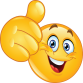 Divers : Appendre la chanson « Mon ami le poisson » d’Henri Dès en faisant les gestes (bouger les pieds, bouger les bras en avant et en arrière, faire les gestes de la brasse)https://www.youtube.com/watch?v=1saVLA8f5CEContinuer de : Jouer avec votre enfant (les grandes sœurs ou frères peuvent s’en occuper aussi) au loto, au domino, jeux avec dé.Dessiner et/ou colorier.Construire avec des légos, kaplas, playmobil…Modeler avec de la pâte à modeler ou pâte à sel.Garder les bouchons de bouteille de toutes sortes, des petits pots compote, petits suisses …ce que vous avez chez vous… pour fabriquer des petits jeux pour la suite.